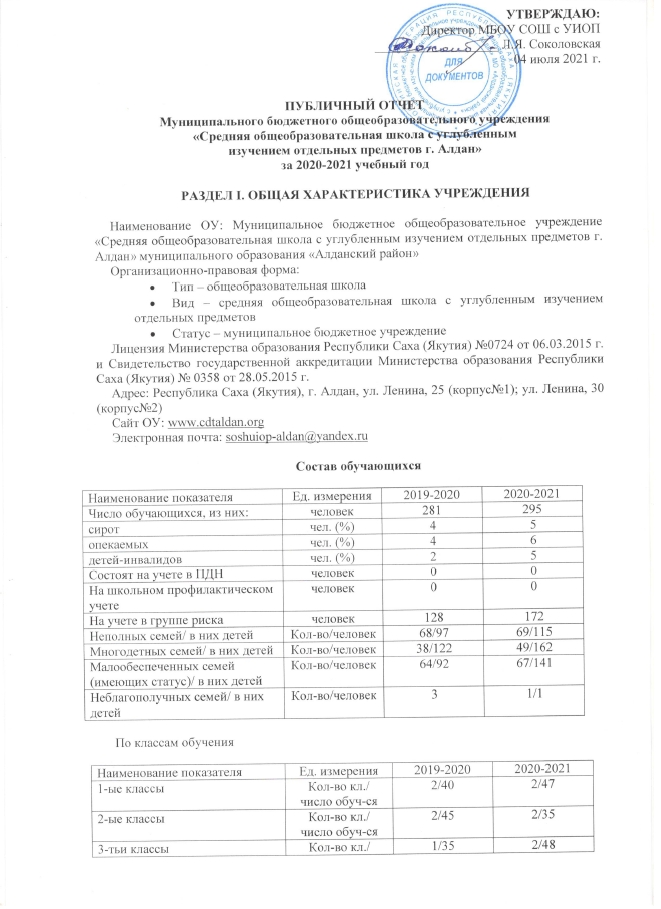 На основании Устава Учреждения в МБОУ «Средняя общеобразовательная школа с углубленным изучением отдельных предметов г. Алдан» формами самоуправления являются Совет трудового коллектива (СТК), Педагогический совет, общее собрание трудового коллектива, Школьное Ученическое самоуправление.В 2020-2021 учебном году школа работала над реализацией  программы развития  «Модернизация школьной образовательной системы с целью обеспечения введения Федеральных Государственных образовательных стандартов».Целью  программы является:Реализация единых образовательных линий в процессе привидения существующей образовательной системы в соответствие требованиям ФГОСПриоритетные направления деятельности  школы, которые отражены в образовательной программе и в Программе развития: повышение качества образовательных услуг; информатизация УВП; социализация учащихся; здоровьесбережение.Деятельность образовательной организации в 2020-2021 учебном году  была направлена на реализацию формирующего этапа Программы развития школы, который предполагает творческую разработку, апробацию и внедрение в образовательный процесс инноваций, технологий, методов, средств обучения, программ и проектов; мониторинг, оценку промежуточных результатов. За отчетный период был проанализирован опыт учреждения. Были разработаны программы по различным предметам на основе федеральных программ ФГОС и программа по духовно-нравственному воспитанию школьников. Сформирована нормативно-правовая база. Педагогический коллектив продолжил работу над  методической темой «Современные подходы к организации образовательного процесса в условиях перехода на федеральные государственные образовательные стандарты второго поколения».РАЗДЕЛ II. ОСОБЕННОСТИ ОБРАЗОВАТЕЛЬНОГО ПРОЦЕССАОбразовательная программа школы и учебный план школы предусматривают выполнение государственной функции школы  - обеспечение общего среднего образования, развитие ребенка в процессе обучения.В школе с углублённым изучением отдельных предметов г. Алдан 3 уровня обучения. Нововведения в содержании образования следующие:2-4 классы – углубленное преподавание английского языка (в количестве 1 ч. за счет школьного  компонента); 5-8 классы – углубленное преподавание английского языка (в количестве 2 ч. за счет школьного  компонента), преподавание пропедевтического курса информатики (проектная технология на уроках информатики, биологии, географии, литературы, русского языка,  иностранного языка); 8-9 класс - углубленное преподавание английского языка (в количестве 2 ч. за счет школьного  компонента); элективные курсы по выбору.10-11 классы – Элективные курсы по выбору (проектные технологии, развитие аналитического мышления); преподавание предмета история Якутии в 11 классе, углубленное изучение биологии и химии.Организация предпрофильной подготовки (8, 9 класс) Организация профильного обучения (10 – 11 классы)Элективные курсыПрофильные предметы в рамках профиляПрофильные предметы в рамках профиляОрганизация дистанционного образования (обучение в профильных школах, на курсах довузовской подготовки, по подготовке к ГИА, ЕГЭ, в математических школах и т.д.)Предметы углублённого изучения:  английский языкВоспитательная работа школы в 2020-2021учебном году.Главной целью воспитательной работы школы является: социально-педагогическая поддержка становления и развития высоконравственного, творческого, компетентного гражданина России, принимающего судьбу Отечества как свою личную, осознающего ответственность за настоящее и будущее своей страны, укоренённого в духовных и культурных традициях многонационального народа Российской Федерации.Задачи:в области формирования личностной культуры:укрепление способности к духовному развитию, реализации творческого потенциала;укрепление нравственности и основ нравственного самосознания;укрепление морали;усвоение обучающимся базовых национальных ценностей, духовных традиций народов России;укрепление у подростка позитивной нравственной самооценки, самоуважения и жизненного оптимизма;развитие эстетических потребностей, ценностей и чувств;развитие способности открыто выражать и аргументированно отстаивать свою нравственно оправданную позицию, проявлять критичность к собственным намерениям, мыслям и поступкам;развитие способности к самостоятельным поступкам и действиям, совершаемым на основе морального выбора, к принятию ответственности за их результаты;развитие трудолюбия, способности к преодолению трудностей, целеустремлённости и настойчивости в достижении результата;формирование творческого отношения к учёбе, труду, социальной деятельности на основе нравственных ценностей и моральных норм;формирование у подростка первоначальных профессиональных намерений и интересов, осознание нравственного значения будущего профессионального выбора;осознание подростком ценности человеческой жизни, формирование умения противостоять в пределах своих возможностей действиям и влияниям, представляющим угрозу для жизни, физического и нравственного здоровья, духовной безопасности личности;формирование экологической культуры, культуры здорового и безопасного образа жизни;в области формирования социальной культуры:укрепление российской гражданской идентичности;развитие патриотизма и гражданственности;развитие навыков и умений организации и осуществления сотрудничества в решении личностно и социально значимых проблем на основе знаний, полученных в процессе образования;формирование у подростков первичных навыков успешной социализации, представлений об общественных приоритетах и ценностях, ориентированных на эти ценности образцах поведения;формирование у подростков социальных компетенций, необходимых для конструктивного, успешного и ответственного поведения в обществе;укрепление доверия к другим людям, институтам гражданского общества, государству;развитие доброжелательности и эмоциональной отзывчивости, понимания и сопереживания другим людям, приобретение опыта оказания помощи другим людям;усвоение гуманистических и демократических ценностных ориентаций;формирование осознанного и уважительного отношения к традиционным религиям и религиозным организациям России, к вере и религиозным убеждениям других людей;формирование культуры межэтнического общения, уважения к культурным, религиозным традициям, образу жизни представителей народов России;в области формирования семейной культуры:укрепление отношения к семье как основе российского общества;формирование представлений о значении семьи для устойчивого и успешного развития человека;укрепление у обучающегося уважительного отношения к родителям, осознанного, заботливого отношения к старшим и младшим;усвоение таких нравственных ценностей семейной жизни, как любовь, забота о любимом человеке, продолжение рода, духовная и эмоциональная близость членов семьи, взаимопомощь и др.;формирование начального опыта заботы о социально-психологическом благополучии своей семьи.При организации работы по воспитанию и социализации обучающихся в школе основополагающими ценностными установками являются определенные в Концепции духовно-нравственного развития и воспитания личности гражданина России:современный национальный воспитательный идеал – это высоконравственный, творческий, компетентный гражданин России, принимающий судьбу Отечества как свою личную, осознающий ответственность за настоящее и будущее своей страны, укорененный в духовных и культурных традициях многонационального народа Российской Федерации;система базовых национальных ценностей:патриотизм;социальная солидарность;гражданственность;семья;труд и творчество;наука;традиционные российские религии;искусство и литература;природа;человечество.Коллектив МБОУ СОШ с УИОП работает по следующим направлениям: Такая структура воспитательной работы позволила охватить всех обучающихся школы, исходя из их склонностей и итересов, способствовала всестороннему развитию личностикаждого обучающегося, а также включила в себя неотъемлемую часть работы с педагогами и родителями: работу классных руководителей, работу Совета профилактики, работу классных родительских комитетов.В 2020-2021 учебном году наши учащиеся приняли активное участие в   меропритиях, предусмотренных Планом воспитательной работы школы и Планом мероприятий МКУ «ДО» МО «АР».В школе были созданы благоприятные условия и возможности для полноценного развития личности, для охраны здоровья и жизни детей, проявления и мотивации творческой активности воспитанников в различных сферах социально значимой деятельности, для освоения и использования в практической деятельности новых педагогических технологий и методик воспитательной работы, получило развитие ученическое самоуправление, координировалась деятельность всех звеньев воспитательной системы: базового и дополнительного образования; социума; школы и семьи.           Воспитательная работа была многоплановой и разносторонней. Организация воспитательной работы была направлена на то, чтобы внеклассная и внешкольная деятельность носила познавательный, развивающий, воспитывающий характер. По всем направлениям деятельности было проведено много разнообразных мероприятий. Это – часы общения, познавательные игры, экскурсии, походы, соревнования, конкурсы, викторины, праздники.Деятельностными компонентами воспитательной системы МБОУ СОШ с УИОП  являются сферы деятельности:·           воспитывающая среда;·           учебная деятельность;·           внеклассная работа;·           система дополнительного образования.Традиции образовательной организации:Деятельность школы по сплочению и развитию школьного коллектива, созданию развивающей среды  и в этом учебном году основывалась на формировании благоприятного эмоционально-психологического и нравственного климата в школьном коллективе.  По-прежнему особое место в воспитательной работе отводилось годовому кругу традиционных мероприятий, в ходе которых прививалась любовь к родному краю, родителям, старшим, верность народным традициям, мероприятиям, посвящённым 76 годовщине Победы в Великой Отечественной войне.Большую помощь в воспитательной работе, в развитии творческих и индивидуальных способностей обучающихся оказывает кружковая работа. В 2020 -2021 учебном году в школе работали следующие кружки и студии: вокальная студия «Созвучие» (рук. Маньшина И.Н.), кружок «Журналистика» (рук. Чикачева О.Д.), «Путь к Олимпу» (Тарасова Ж.И.), кружок ИЗО (Царегородцева О.А.), театральная студия «Лицедеи» (Чикачева О.Д.), хореографическая студия (Сокрута Е.М.)Профориентационная работа.      Важнейшая задача школы – формирование полноценных граждан своей страны. От решения этой задачи во многом зависит, чем будут заниматься повзрослевшие школьники в будущем, какую профессию они изберут, где будут работать. Основным направлением работы школы по профориентации является подготовка учащихся к сознательному профессиональному самоопределению. Выбор профессии происходит не мгновенно, а в течение длительного времени, поэтому работа по профориентации в школе велась постоянно в различных формах: классные часы, беседы, викторины, профессиональные диагностики, встречи с людьми различных профессий, посещение различных предприятий.Цели профориентационной работы в школе:оказание профоиентационной поддержкиобучающимся в процессе выбора профиля обучения и сферы будущей профессиональной деятельностивыработка у школьникв сознательного отношения к труду, профессиональное самоопределение в условиях свободы выбора сферы деятельности в соответствии со своими возможностями, способностями и с учетом требования рынка труда.Этапы и содержание профориентационной работы в школе:1-4 классы: формирование у младших школьников ценностного отношения к труду, понимание его роли в жизни человека и в обществе; развитие интереса к учебно-познавательной деятельности; постепенное расширение представлений о мире профессионального труда.5-7 классы: развитие у школьников личностного смысла в приобретении познавательного опыта и интереса к профессиональной деятельности; представления о собственных интересах и возможностях; приобретение первоначального опыта в различных сферах социально-профессиональной практики;8-9 классы: групповое и индивидуальное профконсультирование, с целью выявления и формирования адекватного принятия решения о выборе профиля обучения.В первой возрастной группе мы  решаем задачи по ознакомлению с наиболее распространёнными видами трудовой деятельности, воспитанию любви к труду и уважение к представителям любой профессии. Во второй группе знакомим  ребят с содержанием и характеристикой основных профессий города и области, условиями и организацией труда в различных сферах деятельности, с требованиями к избираемой профессии и путями её приобретения. В третьей группе  решаем задачи  общетрудовой подготовки подростков, и создаем условия, облегчающие им выбор будущей профессии. Даём информации о путях получения различных профессий. В 2020-2021 учебном году по профориентации были проведены такие мероприятия, как Работа с родителями:Важным звеном в профориентационной работе школы является работа с родителями. Путь взрослеющего человека к будущей профессии, так или иначе, закладывается в семье, так как семья является одним из главных звеньев в системе профориентации.На родительских собраниях и классных часах в 9-х - 11-х классах, во время индивидуальных консультаций - классные руководители поднимают вопрос о важности правильного выбора дальнейшего образования детей с учетом требований современного рынка труда. Вот почему в школе важное место отводится педагогическому просвещению родителей по вопросам трудового воспитания и профессиональной ориентации.Охват обучающихся  МБОУ СОШ с УИОП  во внутришкольных кружках и секциях  на 1  июня 2021 г.Основные достижения школы за 2020-2021 учебный год во внеурочной деятельности и дополнительном образованииПубликации воспитанников и педагога кружка «Журналистика» Охват обучающихся  МБОУ СОШ с УИОП  в кружках и секциях внешкольного дополнительного образования детей  на «01»  июня 2021года:РАЗДЕЛ III. УСЛОВИЯ ОСУЩЕСТВЛЕНИЯ ОБРАЗОВАТЕЛЬНОГО ПРОЦЕССАРежим обученияУчебно-материальная база (оснащенность и благоустройство)Организация питанияIT-инфраструктураОснащенность компьютерной техникой (количество учащихся на персональный компьютер). Всего в учреждении 53 компьютеров, из них в учебном процессе задействовано – 46. Численность обучающихся – 295 человек. Количество обучающихся на 1 компьютер: 6,4 человек.Структура локальной сети МОУ «СОШ УИОП г. Алдан».Школьная медиатека наряду с библиотечным фондом, насчитывающим 7,59 тыс. экземпляров книг, в т.ч. учебников 5,2 тыс. экземпляров, художественной литературы 1,3 тыс. экземпляров, научно-справочной литературы 324 экземпляров и методической литературы 742 экземпляров, состоит из более 130 CD и DVD обучающих и развивающих дисков; 58 видеокассет по предметам: литература, химия, биология, история, география, развивающее обучение; 50 аудиокассет по иностранным языкам и музыке; 100 видеокассет «Так мы живем» о праздниках и буднях школы.В МБОУ «Средняя общеобразовательная школа с углубленным изучением отдельных предметов г. Алдан» используются следующие лицензионные программы для автоматизации процессов управления:АРМ «Директор», производитель Информационно-внедренческий центр «Аверс», которое предоставляет руководителю учреждения следующие возможности: блок делопроизводства позволяет вести личные дела сотрудников учреждения и школьников, формировать алфавитную книгу, формировать различные отчеты, паспорт школы, готовить проекты приказов, вести электронную книгу приказов и движения учащихся; блок планирования позволяется формировать учебный план, распределять нагрузку преподавателей; блок успеваемости и аналитики учитывает успеваемость учащихся и позволяет проводить анализ степени обученности, качества знаний и определения состояния учебного процесса в школе. «Школьный офис», производитель Информационно-технологический центр «Системы-Программы-Сервис»,  используется в делопроизводстве в части работы с контингентом обучающихся.«МАРК-SQL» Автоматизированная библиотечная информационно-справочная система, производитель НПО «Информ-система»;Комплект лицензионного программного обеспечения СБПО. «Аттестат-СП», используется  для учета и выдачи аттестатов об основном и среднем общем образовании, формировании книги выдачи аттестатов.В МБОУ СОШ с УИОП г. Алдан посредством сервиса «Сетевой город» создана единая информационная база, содержащая сведения об учениках, сотрудниках, расписании занятий, тарификации, документах школы и т.д. Доступ к базе данных осуществляется посредством веб-клиента. Для организации кадровой работы и учета материально-технических средств используются программы «1С: Бухгалтерия 8.0», «1С: Зарплата и кадры», производитель фирма 1С.Наличие материально-технических условий  для организации внеурочной деятельности (физкультуры и спорта, досуговой деятельности и дополнительного образования) Учреждение имеет в своем распоряжении два каменных двухэтажных здания: первое по адресу ул. Ленина, 25, в котором располагаются кабинеты для административно-хозяйственной деятельности и учебные классы, а также актовый зал, живой уголок и кабинет хореографии с установленными станками и зеркалами. Второй корпус находится по адресу ул. Ленина, 30, в котором на первом этаже находятся спортивный зал и библиотека с читальным залом, в цокольном этаже – кабинет технологии, на втором этаже - кабинеты информатики, химии, физики. Обеспеченность учебного процесса техническими средствами обученияКадровое обеспечение учебного процессаПедагоги с высшей и первой категориямиВ течение этого учебного года педагоги школы прошли курсы повышения квалификации:Участие педагогов в конкурсах, в семинарах,   НПК в 2020– 2021 учебном годуУчастие в Республиканской деловой игре «Профи – Учитель»РАЗДЕЛ IV. РЕЗУЛЬТАТЫ ДЕЯТЕЛЬНОСТИ УЧРЕЖДЕНИЯ, КАЧЕСТВО ОБРАЗОВАНИЯДоля обучающихся, получавших «хорошо» и «отлично» по итогам года – данные по выпускным 4, 9, 11 классам:Доля обучающихся 4 класса.Доля обучающихся 9 класса.Доля обучающихся 11 класса.Доля выпускников 11 классов, награжденных медалями;Качество знаний по итогам 2018-2019 учебного  года в школе –  66%Качество знаний по итогам 2019-2020 учебного  года в школе –  72%Качество знаний по итогам 2020-2021 учебного  года в школе –  62,2%Качество знанийКАЧЕСТВО ЗНАНИЙ ПО ИТОГАМ УЧЕБНОГО ГОДА:Общее количество хорошистов и отличников – 153. Понизился показатель качества знаний.  Пути повышения общего показателя качества знаний обучающихся рассмотрены на совещании педагогов, проведён персональный анализ успеваемости школьников, сделаны выводы, рассмотрены перспективные планы корректировки совместной деятельности учителей-предметников, классного руководителя, родителей и администрации школы.в выпускных 11-х классах традиционно отмечалась 100% успеваемость.В  школе проводится большая работа по предотвращению неуспеваемости. В выпускных классах по предметам русский язык и литература, математика, а также физика, информатика, биология, химия, география и английский язык составлены индивидуальные диагностические карты на каждого «проблемного» ребёнка. Учителями – предметниками составлены графики проведения дополнительных занятий с отстающими. Работа велась планово.  Было обращено особое внимание на организацию контроля  со стороны администрации за проведением индивидуальных занятий (чтобы индивидуальная работа с обучающимися не заменялась групповой, так как это не дает возможности эффективно работать с отстающими по ликвидации пробелов в знаниях). В школе регулярно, в том числе и в каникулярное время, проводились дополнительные занятия с обучающимися, имеющими проблемы в понимании учебного материала и в отработке практических навыков. Планово проводились групповые и индивидуальные консультации по предметам. Однако, несмотря на то, что в этом учебном году были активизированы формы контроля результативности обучения школьников (введены электронные дневники, и классные руководители  своевременно оповещали родителей обучающихся о результатах успеваемости их детей),  реального  повышения качества знаний по итогам года не произошло. Изменение  численности обучающихсяПредоставление возможности получения образования в различных формах (очная, экстернат, семейная, индивидуальное обучение на дому)В соответствии с п. 3.9. Устава школы «Обучение в Учреждении осуществляется в очной форме. Учреждение по желанию учащегося и (или) его родителей (законных представителей) с учетом его потребностей и возможностей может создавать условия для освоения им общеобразовательных программ или их отдельных разделов в формах, предусмотренных по каждому уровню образования соответствующими федеральными государственными образовательными стандартами». В 2018-2019 учебном году в МБОУ СОШ с УИОП были разработаны два индивидуальных учебных плана для обучающихся, переведенных на домашнее обучение: Журавлева Д., ученика 8 класса и Бражникова С., ученика 2 класса. В 2019-2020 учебном году в МБОУ СОШ с УИОП разработаны планы индивидуальных учебных занятий для Журавлёва Д., ученика 9 класса, Бражникова С., ученика 3 класса, Тихонова С., ученика 3 класса.В 2020-2021 учебном году в МБОУ СОШ с УИОП разработаны планы индивидуальных учебных занятий для Журавлёва Д., ученика 10 класса, Бражникова С., ученика 4 класса.Результаты  ЕГЭ (за 3 года)В сравнении с прошлым годом результаты ЕГЭ ниже. Это объясняется недостаточным количеством очных консультаций в  вязи с тем, что первую половину учебного года занятия проходили в дистанционном режиме и учащиеся не имели возможности консультироваться у педагогов, хотя мотивация у выпускников была положительная и  одиннадцатиклассники еще в 10 классе определились с выбором профессии и, соответственно, с предметами для сдачи  ЕГЭ. В течение года педагогами проводилась подготовка учащихся к единому государственному экзамену, профодились тренировочные мероприятия. Несмотря на переход на дистанционное образование, подготовка к ЕГЭ велась стабильно с использованием  электронных образовательных ресурсов.Выше прошлого года результаты по литературе: средний балл -  87, информатике – 60.3. Со стороны администрации необходимо при планировании внутришкольного контроля учесть результаты ГИА и направить работу на повышение качества обучения по всем предметам.Результаты сдачи  ГИА -9  за предыдущие годы в форме ОГЭВ 2020-2021 учебном году, в связи с распространением новой коронавирусной инфекции COVID-19, учащиеся 9 класса сдавали только  русский язык и математику в форме ОГЭ. Экзаменов по выбору не сдавали.2020-2021 уч. годДинамика результатов ГИА в форме ОГЭ  (за 3 года)Участие школы в Государственных предметных олимпиадах школьников и государственных олимпиадах РС (Я)Активно  и добросовестно к проведению олимпиад подошли преподаватели: русского языка и литературы (Чикачева О.Д., Дворникова А.В.), математики (Стаскевич О.С.), английского языка (Федо Т.А.,  Рахманбердиева Г.С.),  ОБЖ (Житник Е.В.), физкультуры (Дьяченко А.А.), черчения (Лукутина В.Н.). Результаты участия в дистанционных конкурсах:Результаты участия в дистанционных конкурсах:  международных («Олимпис», «Осенний фестиваль знаний») -  364российских (ДНТО «Интеллект будущего») – 40  призовых мест;предметных («Британский бульдог», «Астра», «КИТ», «Золотое  руно», «Зимние интеллектуальные игры», «Русский медвежонок», «Человек и природа») -86 призовых и лауреатских мест в районе;  51 призовое и лауреатское место в регионе, 1 призовое место в РФ.Результат традиционно высокий. В целом всеми видами олимпиадной работы были охвачены 70% всех обучающихся школы (результативность участия обучающихся в олимпиадном движении – приложение 1). В следующем учебном году МБОУ СОШ с углублённым изучением отдельных предметов продолжит укреплять своё сотрудничество с Домом учителя уральского федерального округа, ЦДО «Отличник», АНО «Литобраз» и с организаторами ДНТО «Интеллект будущего» на правах регионального отделения МАН в рамках программы «Интеллектуально-творческий потенциал России». С 2012 г. МБОУ СОШ с УИОП является региональным организатором дистанционных игр-конкурсов для школьников образовательных организаций района. Ежегодно в таких конкурсах, как «Русский медвежонок», «КИТ», «Золотое руно»,  «Человек и природа» и др. принимают обучающиеся 22 образовательных организаций района, в том числе из таких отдаленных населенных пунктов как  с. Кутана и с. Угоян посредством коммуникационных технологий. В нынешнем учебном году из-за  угрозы распространению короновирусной инфекции COVID-19 и соблюдения мер безопасности  не удалось провести конкурс-игру по литературе «Пегас».Данные о состоянии здоровья обучающихся за 3 года. Динамика по группам здоровья Из мониторинга следует, что количество абсолютно здоровых детей за последний год увеличилось. Количеств детей со II и III группами здоровья остались на прежнем уровне по сравнению с прошлым годом, что свидетельствует о планомерной работе медицинского работника и классных руководителей с родителями по укреплению здоровья обучающихся.В образовательном учреждении СОШ с УИОП  традиционно очень большое внимание в течение всего учебного года уделялось состоянию здоровья детей. Важнейшим условием сохранения и укрепления здоровья воспитанников в школе считается реализация принципов личностно-ориентированной педагогики и дифференцированного подхода к обучению, развитию и содержанию личности каждого ребёнка. В системе используются  здоровьесберегающие технологии на уроках и во внеурочной деятельности, последовательно реализуется программа «Здоровье», которая включает в себя различные направления деятельности  по укреплению здоровья обучающихся. Уроки «Школы Айболита» для учащихся 1-3, 4, 7-8 классов проводит инструктор по гигиеническому воспитанию Калугина Н.Б. На этих уроках дети учатся тому, как правильно питаться и сохранять свое здоровье, соблюдать правила личной гигиены, здоровому образу жизни, оказанию первой помощи. Занятия проводятся в игровой форме.          Регулярно проводились часы здоровья по различной тематике: «Школа здоровья», «Здоровье – основа будущего», «Личная гигиена», «Только девушкам» и др. Традиционно ежегодно прошли встречи с врачами-венерологами, специалистами Центра СПИД, лекции, часы общения («Ещё раз о СПИДе», «Пути заражения, клиника, профилактика ВИЧ» и др.). В апреле 2021 года традиционно прошла декада, посвященная Международному Дню здоровья. В эти дни прошли уроки, лекции с приглашением специалистов АЦРБ. Для девушек 9-11 классов проходила беседа с участием врача-гинеколога, для юношей – врача –дермавинеролога. Учащиеся 3-6  классов посетили открытые уроки по оказанию первой медицинской помощи, которые проходили на базе АМК. Ребята смогли получить не только теоретические, но и практические навыки оказания первой помощи.         Продолжает работу общественный пост формирования здорового образа жизни, в который входят: инструктор по гигиеническому воспитанию, классные руководители, представители общественности, обучающиеся. Выпущены стенгазеты, проведены беседы по профилактике нарко-, табако- и алкогольной зависимости.    Медицинское обслуживание в МБОУ СОШ с УИОП в отчётном 2020-2021 учебном году проводилось планово. Осуществлялся санитарно-гигиенический контроль: проверка готовности кабинетов к уроку, чистота, освещение, температурный режим, проветривание помещений На основании этого заполнялась соответствующая документация (журнал контроля санэпидобстановки, журнал контроля температурного режима, график проветривания кабинетов,  журнал  учёта заболеваемости, журнал бракеража готовой продукции, индивидуальные карты на каждого ребёнка и т.д.). Проведён медосмотр детей на наличие кожных заболеваний, педикулёза. Проводится приём обучающихся с различными жалобами в течение всего учебного времени и в период внеурочной деятельности. Своевременно оказывалась медицинская помощь. Весной и осенью проведены плановые медосмотры детей, тубдиагностика, постановка Р.Манту, диагностика проб, заполнение соответствующей документации, анализ и выявление соответствующих детей, направление их в тубдиспансер, контроль выполнения назначений врача. При этом, любая процедура с ребёнком, начиная с постановок прививок и реакции Манту и заканчивая проведением любых оздоровительных мероприятий, проводились только с согласия родителей. С родителями, дети которых имеют хронические заболевания, была проведена индивидуальная работа, даны рекомендации. В тесном сотрудничестве с медицинским персоналом преподаватели школы уделяли большое внимание медико-оздоровительному сопровождению обучающихся в период учебных и внеурочных занятий, считая это непременным условием жизнедеятельности школьников. К сожалению, в школу продолжают поступать дети, уже имеющие проблемы со здоровьем (чаще всего – гастрит, пиелонефрит, ДЖВП, миопия и т.д.). И хотя образовательная функция школы по-прежнему остаётся на первом месте, важным фактором в оценке степени и качества обученности педагогический коллектив считает состояние здоровья школьников. В соответствии с этим сохранение здоровья ребёнка вновь остаётся одной из главных задач, стоящих перед коллективом МБОУ СОШ с УИОП. В школе традиционно  планово проведён мониторинг здоровья детей.Болезни сердечно-сосудистой системы – 8 человек;Болезни органов зрения – 34 человека;Болезни органов пищеварения – 12 человек;Болезни органов дыхания - 5 Болезни органов пищеварения:    12 человек  Болезни костно-мышечной системы – 4 человека                                          Болезни эндокринной системы – 6 человекНарушение осанки – 58 человек          Всего в 2019-2020 учебном году на «Д» учёте состоял 34 школьника. Количество детей – инвалидов – 5 человек           Кроме того, в  текущем учебном году  подлежало медицинскому осмотру дерматологом 295  учащихся, среди которых отмечено:	Педикулез-0	Атопический дерматит-2	 связи со сложной эпидемиологической ситуацией в 2020-2021 уч. году плановых осмотров первоклассников не проводилось.           С учётом показаний здоровья школьников в учреждении регулярно проводится оздоровительная работа  по следующим направлениям:витаминизация обучающихся, организация физического воспитания (физкультминутки на уроках, контроль уровня физического состояния и нагрузки школьника на уроке физкультуры),соблюдение гигиенических требований  и режима дня школьников,профилактика вирусных инфекций, обострения хронических заболеваний, инфекционных и венерических заболеваний;профилактика нарушения осанки (беседы с обучающимися, консультации классным руководителям и родителям, контроль уровня школьной мебели);воспитание потребности здорового образа жизни (участие в общешкольных мероприятиях).На классных родительских собраниях проведены беседы-предупреждения о работе с детьми и с подростками в семье и в школе по воспитанию ориентира на здоровый образ жизни, формированию практических умений отказаться от спиртных напитков.  На  совещании классных руководителей, педагогов-предметников и педагогов дополнительного образования с методическими рекомендациями по профилактике  алкогольной зависимости детей и подростков  выступила социальный педагог Житник Е.В., инструктор по гигиеническому воспитанию Калугина Н.Б.   В МБОУ «СОШ с УИОП» в соответствии со статьёй 28 ФЗ «О санитарно-гигиеническом благополучии населения» имеет санитарно-эпидемическое заключение.Гигиенические требования и максимальная величина учебной нагрузки обучающихся неукоснительно соблюдались: МБОУ СОШ с УИОП работала по шестидневной рабочей неделе (расписание занятий составлено в соответствии с учебным планом, утверждённым Рособрнадзором. Учебные занятия начинались не ранее 8.00 и имели продолжительность 45 минут (для обучающихся 1 классов – 35 минут). Продолжительность перемен между уроками, а также одна большая перемена были выдержаны в соответствии с требованиями и  давали возможность ребёнку восстановить свои силы.         Обучение проводилось по четвертям, каникулы традиционные в ноябре, в январе и в марте, и для обучающихся первых классов в феврале дополнительная каникулярная неделя. По результатам мониторинга такая структура способствовала сохранению работоспособности на протяжении всего учебного года, снижению случаев сильного и выраженного утомления обучающихся, снижению заболеваемости  обучающихся ОРВИ.        Педагоги МБОУ СОШ с УИОП очень ответственно отнеслись к соблюдению санитарно-гигиенических норм учебно-воспитательного процесса, к нормированию учебной нагрузки и к профилактике утомляемости школьников (режим, расписание, дозировка учебных и домашних заданий и т.д.), учитывали половые и возрастные особенности детей. По результатам мониторинга объём домашних заданий не превышал 50% объёма аудиторной нагрузки. Медицинский работник старалась планово контролировать питание детей в столовой, соответствие меню, качество и разнообразие пищи.За весь отчётный период следует отметить, что чрезвычайных ситуаций в здании и на территории школы не было.  В целях обеспечения условий безопасности чётко продумана и неукоснительно соблюдалась  нормативно-правовая база безопасности образовательного пространства (основные документы по пожарной безопасности, нормативные документы по охране труда, приказы, инструкции, журналы, документы по СанПиНам, документы по безопасности). Ежеквартально проводились общешкольные линейки (в том числе с присутствием специалистов (по пожарной безопасности – Каблаш В.А.; по безопасности  на дорогах – Молитвик О.В, Карычева Е.А.). Дважды в школе были проведены тренировки по эвакуации, моделирующие следующие чрезвычайные ситуации: поступление информации о террористическом акте и о возникновении пожара. Тренировки проведены после инструктажей. Чрезвычайных обстоятельств в школе не было.     Для формирования способности обучающихся к действиям в экстремальных условиях в учебный план МБОУ СОШ с УИОП введён курс ОБЖ, проведены учебно-тренировочные занятия по оказанию первой медицинской помощи.РАЗДЕЛ V. СОЦИАЛЬНАЯ АКТИВНОСТЬ И ВНЕШНИЕ СВЯЗИ УЧРЕЖДЕНИЯ.Особенности современных социально-экономических изменений в российском обществе в качестве одного из направлений модернизации отечественной системы образования определяют задачу поиска оптимальных способов и средств взаимодействия образовательных институтов и учреждений путем реализации сетевого характера их взаимодействия. Использование сетевого взаимодействия является способом организации познавательной деятельности обучающихся с целью активного, осознанного освоения навыков учебной деятельности, повышения мотивации обучения, развития коммуникативных способностей. МБОУ СОШ с УИОП г. Алдан», начиная с 1996 года, тесно сотрудничает с ДНТО «Интеллект будущего», с 2010 года – с Домом Учителя уральского федерального округа  через участие обучающихся учреждения в образовательных программах и дистанционных олимпиадах различных направлений, 2012 года – Институтом развития школьного образования (г. Калининград).Под социальным партнерством МБОУ «Средняя общеобразовательная школа с углубленным изучением отдельных предметов г. Алдан» понимает:партнерство внутри системы образования между социальными группами данной профессиональной общности;партнерство, в которое вступают работники системы образования, контактируя с представителями разных сфер общественного воспроизводства;партнерство, которое инициирует система образования как особая сфера социальной жизни, делающая вклад в становление гражданского общества.Последнее понимание партнерства мы отмечаем  как  наиболее значимое, позволяющее изменять, проектировать, апробировать и устанавливать новые общественно значимые функции системы образования. В качестве наших социальных партнеров выступают промышленные предприятия, коммерческие бюджетные организации, учреждения дополнительного образования и учреждения профессионального образования. На протяжении многих лет школа с углублённым изучением отдельных предметов  сотрудничает со Школой искусств, ТЮЗом, Государственным концертным оркестром Якутии (Договор о социальном партнерстве с 01.09.2006 г.), Филиалом Якутского музыкального колледжа им. Жиркова, ДЮСШ (Договор о социальном партнерстве с 30.10.2006 г.), Алданским историко-краеведческим музеем (Договор о сотрудничестве с 25.08.2006 г.), с АК «ЖДЯ», с Алданским медицинским колледжем, Алданским политехническим техникумом, МБДОУ «Мишутка». Договоры о социальном партнерстве пролонгируются на каждый новый учебный год, с уточнением программы работы.Сетевые проекты школы  (мероприятия для обучающихся, педагогов, общественности района)РАЗДЕЛ VI. ФИНАНСОВО-ЭКОНОМИЧЕСКАЯ ДЕЯТЕЛЬНОСТЬ.Финансовый отчет за 2020-2021 учебный год На бюджетные средства,  выделяемые на  улучшение материальной базы,  приобретена школьная мебель, компьютер, интерактивный стрелковый тренажер, приобретены учебники на сумму 941 тыс. руб. Организовано горячее питание обучающихся, в среднем за год стоимость обеда составила – 80 руб. В целях обеспечения противопожарной и антитеррористической безопасности в летний период 2021 года были обновлены первичные средства пожаротушения. Регулярно проводится обучение и тренировки действий персонала и обучающихся образовательного учреждения при возникновении чрезвычайных ситуаций. В летний период 2020 года произведен капитальный ремонт учебного кабинета №1 в здании по ул.Ленина д.25 на сумму 697,4 тыс.руб..Функционирует Совет трудового коллектива школы, в обязанности которого входит, в том числе, распределение стимулирующей части заработной платы педагогов. Стимулирование педагогов и административно-обслуживающего персонала происходит  ежемесячно  по решению Совет трудового коллектива школы.РАЗДЕЛ VIII. ЗАКЛЮЧЕНИЕ. ПЕРСПЕКТИВЫ И ПЛАНЫ РАЗВИТИЯ.Методическая тема на 2021-2022 учебный год:«Повышение качества образовательной деятельности через реализацию системно-деятельностного подхода в обучении, воспитании, развитии обучающихся»Цель:   совершенствование педагогического мастерства учителя,  качества образовательной деятельности и успешности обучающихся через использование  системно-деятельностного подхода в обучении.Задачи:Обновить педагогическую систему учителя на основе выделения сущности его опыта в технологии деятельностного обучения;Способствовать формированию системы универсальных учебных действий средствами технологии  деятельностного обучения;Обеспечить методическое сопровождение реализации ФГОС НОО, ФГОС ООО, ФГОС СОО;Содействовать реализации образовательной программы на основе стандартов нового поколения.Создавать оптимальные условия (правовые и организационные) для повышения образовательного уровня педагогических работников по квалификации с учётом современных требований (нормативно-правовой базы ФГОС).Совершенствовать учебно-методическое и информационно-техническое обеспечение образовательной деятельности с учётом современных тенденций развития образования.Совершенствовать управленческую компетенцию руководителей образовательного учреждения.Постоянно работать над повышением мотивации педагогов в росте профессионального мастерства, в получении современных знаний.Развивать культурно-образовательную среду в школе, открытую всем субъектам педагогической деятельности, направленную на обеспечение высокого уровня образовательной деятельности.Обеспечивать рост профессиональной компетентности педагогов школы в ходе работы учителей по темам самообразования с целью ориентации на развитие мотивации обучения, способностей и возможностей каждого учащегося, на раскрытие его личностного, интеллектуального, творческого потенциала.Создавать единую систему урочной и внеурочной деятельности учителей и учащихся, направленную на разностороннее развитие личности участников образовательных отношений.Осуществлять в системе психолого-педагогическую поддержку слабоуспевающих учащихся.Расширять сферу использования информационных технологий, создавать условия для раннего раскрытия интересов и склонностей учащихся к научно- исследовательской деятельности, для освоения учащимися исследовательских, проектировочных и экспериментальных умений.Организовать и проводить мероприятия в рамках социальных практик среднего общего образования. Директор МБОУ «СОШ с УИОП г. Алдан»				Л.Я. СоколовскаяИсп. Т.А. Федо, О.В.Сагалаева, Калугина Н.Б.Приложение 1.2020-2021учебный годРезультаты участия в очных олимпиадах, конкурсах Результаты участия в дистанционных конкурсах4-ые классыКол-во кл./ число обуч-ся1/311/335-ые классыКол-во кл./ число обуч-ся1/291/226-ые классыКол-во кл./ число обуч-ся1/241/297-ые классыКол-во кл./ число обуч-ся1/151/238-ые классыКол-во кл./ число обуч-ся1/161/15 9-ые классыКол-во кл./ число обуч-ся1/241/1610-ые классыКол-во кл./ число обуч-ся1/131/1211-ые классыКол-во кл./ число обуч-ся1/91/13Всего:Кол-во кл./ число обуч-ся13/28114/295Средняя наполняемость классовЧеловек21,621,1Nп/пЭлективный курсФИО учителяКоличество обучающихсяКоличество часовФорма аттестации«Основы финансовой грамотности»Забелина Екатерина Геннадьевна162зачет«Юный чертежник»Лукутина В.Н.312зачет«Тайны моего организма»Чимитова Ж.Б.161зачет«Фотон»Стаскевич О.С.312зачет«Трудные вопросы грамматики»Чикачева О.Д.161зачетNп/пЭлективный курсФИО учителяКоличество обучающихсяКоличество часов в неделюФорма аттестации11 класс11 класс11 класс11 класс11 класс11 класс«Русский язык в формате ЕГЭ»Дворникова А.В.131зачет«Перспектива»Стаскевич О.С.131зачет«Подготовка к ЕГЭ по биологии»Чимитова Ж.Б.51зачет«Основы финансовой грамотности»Забелина Е.Г.131зачет                                                                         10 класс                                                                         10 класс                                                                         10 класс                                                                         10 класс                                                                         10 класс                                                                         10 класс«Трудные вопросы грамматики, стилистики и культуры речи»Дворникова А.В.121зачет«Основы финансовой грамотности»Забелина Е.Г.121зачет«Право»Забелина Е.Г.121оценкаN п/пНазвание профиляФИО учителяКлассКоличество обучаемыхКоличество обучаемыхN п/пНазвание профиляФИО учителяКлассНачало годаКонец года1.Естественно-научныйЧимитова Жаргалма БадмаевнаБиологияЧимитова Жаргалма Бадмаевна10-112725химияЧимитова Жаргалма Бадмаевна10-112725№п/пФорма дистанционного образованияКоличество обучающихсяФИО педагога - куратора1.Участие в сетевом проекте «СтатГрад» для подготовки к государственной итоговой аттестации и проведении ВПР67Федо Т.А.2.On-line тестирование «Решу ЕГЭ» для подготовки к единому государственному экзамену9Педагоги-предметники3.On-line тестирование «Сдам ОГЭ» для подготовки к основному государственному экзамену24Чикачева О.Д.Панкова Е.Г.4.Тренировочное тестирование по материалам ФЦТ учащихся 9 и 11 классов33Варушин С.В.Дворникова А.В.Панкова Е.Г.Федо Т.А.Стаскевич О.С.Забелина Е.Г.,Чимитова Ж.Б. 5.On-line тестирование «Решу ВПР» для подготовки к ВПР 67Педагоги-предметники6.Использование электронных платформ «Учи.ру», «МЭШ», «РЭШ», «ЯКласс», «Onlinetestpad» для организации дистанционного обучения295Педагоги-предметникиN п/пНазвание профиляФИО учителяКлассКоличество обучаемыхКоличество обучаемыхN п/пНазвание профиляФИО учителяКлассНачало годаКонец года1.ГуманитарныйАнглийский языкТарасова Ж.И.,Федо Т.А.2-4120116Английский языкТарасова Ж.И., Рахманбердиева Г.С., Федо Т.А.5-9114105Английский языкФедо Т.А.101512НаправленияЦенности12ПАТРИОТИЗМ И ГРАЖДАНСТВЕННОСТЬ: воспитание гражданственности, патриотизма, уважения к правам, свободам и обязанностям человекалюбовь к России, своему народу, своему краю; гражданское общество; поликультурный мир;свобода личная и национальная; доверие к людям, институтам государства и гражданского общества;социальная солидарность; мир во всем мире; многообразие и уважение культур и народовСОЦИАЛЬНАЯ ОТВЕТСТВЕННОСТЬ: воспитание социальной ответственности и компетентностиправовое государство; демократическое государство; социальное государство; закон и правопорядок;социальная компетентность; социальная ответственность; служение Отечеству;ответственность за настоящее и будущее своей страныНРАВСТВЕННОСТЬ: воспитание нравственных чувств, убеждений, этического сознаниянравственный выбор; жизнь и смысл жизни; справедливость; милосердие; честь; достоинство; уважение родителей; уважение достоинства другого человека, равноправие, ответственность, любовь 
и верность; забота о старших и младших; свобода совести и вероисповедания; толерантность, представление о светской этике, вере, духовности, религиозной жизни человека, ценностях религиозного мировоззрения, формируемое на основе межконфессионального диалога; духовно-нравственное развитие личностиЗДОРОВЬЕ И БЕЗОПАСНОСТЬ: воспитание культуры здоровья и безопасного образа жизнифизическое, социально-психологическое и духовное здоровье человека; здоровый образ жизниТРУД: воспитание трудолюбия, сознательного, творческого отношения к образованию, труду и жизни, подготовка к сознательному выбору профессиинаучное знание, стремление к познанию и истине, научная картина мира, нравственный смысл учения и самообразования, интеллектуальное развитие личности; уважение к труду и людям труда; нравственный смысл труда, творчество и созидание; целеустремленность и настойчивость, бережливость, выбор профессииЭКОЛОГИЯ: воспитание ценностного отношения к природе, окружающей среде – экологическое воспитаниеродная земля, заповедная природа, планета Земля, эволюция природы, экологическая культураПРЕКРАСНОЕ: воспитание ценностного отношения к прекрасному, формирование основ эстетической культуры – эстетическое воспитаниекрасота; гармония; духовный мир человека; самовыражение личности в творчестве и искусстве; эстетическое развитие личностиНаправление воспитательной деятельностиТрадицииГражданско-патриотическое воспитаниеДень рождения школыВстречи с ветеранами педагогического труда, участниками войнКонкурс чтецов «Строка, опаленная пеплом…»Духовное и нравственное воспитаниеДень славянской письменностиДень рождения А.С. ПушкинаДень памяти 22 июняВоспитание положительного отношения к труду и творчествуДежурство  в классеСубботникиТворческие конкурсыИнтеллектуальное воспитаниеПредметные олимпиады Предметные неделиИнтеллектуально-творческий марафон «Интеллект будущего»Здоровьесберегающее воспитаниеДни здоровья Кросс нацииЛыжня России«Широкая масленица»«Веселые старты»Культуротворческое и эстетическое воспитаниеМероприятия, посвященные Дню матери, 8 марта, Дню защитника ОтечестваКонкурсы и выставки рисунков и поделокВоспитание семейных ценностейСемейные праздникиМероприятия, посвященные Дню МатериФормирование коммуникативной культурыТренингиКоммуникативные игрыЭкологическое воспитаниеСубботникиУчастие в экологической конференцииДень птицДень ЗемлиДень воды№НазваниемероприятияФормаНаправление профориентационной деятельностиКлассКоличествообучающихся1Профориентационный урок « Ты и твоя будущая профессия» Видео-урок-медицина-биология -рабочие специальности,-робототехника и т.д10132Онлайн-встреча с людьми разных профессий урок- инженерия- юриспруденция- педагогика- рабочие специальности- МВД6, 7, 9, 11813Просмотр видеоролика «Выбор профессии – выбор судьбы»Час общенияОбщая информация5,6564Виртуальная экскурсия «Добыча алмазов в Якутии»экскурсия- горно-добывающая промышленность6295Занимательная профориентацияИгра (загадки, головоломки, ребусы)4336Ролевая игра «Магазин»Игра- торговля1Б217Экскурсия в кабинет медицинского работника. Знакомство с оборудованием врача. Для чего нужны лекарстваЭкскурсия- медицина1А, 1Б468 «Уважение к трудящимся людям»Классный часОбщеразвивающая информация1Б219Пословицы и поговорки о профессияхКлассный часОбщеразвивающая информация2А, 2Б3910"ВСЕ Профессии Важны"Просмотр и обсуждение развивающих мультфильмовОбщеразвивающая информация1А2511«Какой экзамен сдавать по выбору?»Беседа91512Студенческий городок НГТУ. г Новосибирск.Виртуальная экскурсия.- технические специальности9,10,112813Встреча с бывшими выпускниками. Беседа о студенческой жизни.111314Выбор профессии - выбор судьбыЧас общения111315Интерактивная игра «Угадай профессию»Игра3А.,3Б4816Навигатум «Всё о профессиях будущего»Видео-урок-иженеия-робототехника т.д.7, 83917Ваша будущая профессия  (по классификации Е.А. Климова)/Онлайн тестирование8,1028№ п/пВсего обучающихсяИз них на учете ПДНОхват во всех кружкахИз них на учете ПДНХудожеств.-прикл.творчхудожествэстетического тв.Техническое творчествоТуризм  и краеведениеБиолого-экологич.направл.Научно-познават.,предметныеСпортивные секцииНигде не охваченыИз них на учете ПДН295029504530---170600нет№МероприятиеРезультат1Республиканский конкурс детского творчества «Сохраним молодые жизни»:Победители: Черкашин АлександрДеркембпева РегинаКарсакова Мария2Республиканский открытый конкурс «Великие художники глазами детей»Осокина Валерия – Лауреат 1 степениЕфимов Роман – лауреат 2 степениШаповалова Надежда – лауреат 3 степениЧемадура Анастасия – дипломант 2 степениДеркембаева Регина – дипломант 3 степени3Всероссийский конкурс рисунков «Защитник Родина моей»Победители: Варфоломеева ЛераОсокина ВалерияПризеры :Гермогенова Виктория Мамадиллаева Нуркыз4Всероссийский конкурс фотографий «Мой домашний питомец»Победитель: Котлов АндрейПризеры: Шаповалов ВладимирКрасавина Алиса5Всероссийский конкурс «Искусство натюрморта»Победитель: Осокина ВалерияПризер : Бавыкина Ангелина6Всероссийский конкурс фотографий «Природа родного края»Победители: Федо Александр Яблонский ВикторХристенко ГлебПризер: Федо Алена7Всероссийский конкурс сочинений и эссе «В мире литературных героев»Победитель: Федо Александра8Всероссийский конкурс рисунков и плакатов «Правила дорожного движения глазами детей»Победители:Романцова ЕлизаветаМаматова Арууке Низамова АлтынайПризеры: Константинова АлгыстанаЖорняк ВероникаДеркембаева РегинаКолесов Вячеслав9Районная дистанционная олимпиада «Интеллект будущего»Федорова Дарья – 1 местоДеркембаева Регина – 2 местоМеринова Тамара – 2 местоПанарин Дмитрий – 3 местоЛазаренко Георгий – 3 местоДашидондукова Жаргалма – 3 место10Всероссийский конкурс сочинений:Муниципальный этап: Федо Александра – 1 местоЭнгель Анита – 2 местоЧикачев Илья – 3 местоРеспубликанский этап: Федо Александра – 2 местоЭнгель Анита – 3 место11V Медиафорум Якутской Епархии: Чикачев Илья – 3 место в номинации «Новостной сюжет»12Онлайн-соревнование в рамках открытого республиканского турнира по плаванию среди школьников «Олимпийские надежды»Михайлова Елизавета – 3 место13Республиканский шахматный турнир «Кулунчук-2020» памяти В.В. Афанасьева, август 2020 г.Деркембаев Айрат – 3 место14Республиканский шахматный турнир, посвященный Дню рождения шахмат, 6 ноября 2020 гДеркембаев Айрат – 1 место15Республиканский турнир по шахматам, посвященный памяти Бурцевой А.Деркембаев Айрат – 2 местоДеркембаева Регина – 3 место16Республиканская шахматная олимпиадаДеркембаев Айрат – 3 место17Районная правовая онлайн игра «Знатоки права» Команда МБОУ СОШ с УИОП – 2 место181 этап (республиканский) всероссийского героико-патриотического фестиваля детского и юношеского творчества «Звезда Спасения».Гаврилина Эвелина - победитель19Региональный этап Всероссийского детского экологического форума «Зелёная планета – 2021» Зотова Милена - 2 место в номинации «Природа и судьбы людей. Близкий и далёкий космос»20Районный конкурс чтецов «Была война»Когуч Ангелина – 1 местоМихайлова Елизавета - Номинация «Самое эмоциональное исполнение»21Республикан ский конкурс рисунков«Мой весёлый снеговик» Дипломы  1 степени: Платонова Анастасия, Деркембаева Регина, Гаврилина Эвелина,         Черкашин Александр, Руди Матвей,  Панарин Дмитрий, Илюхин Кирилл,  Вампилова Арина.22Районный конкурс рисунков  «Ты, я – голосует вся семья» Рузманова Мария  -1 место23II Республиканский конкурс по ИЗО «Пою мое Отечество»Осокина Валерия – 3 местоМамадиллаева Нуркыз – 3 местоВарфоломеева Лера – дипломантБатудаева Розалия - дипломант24XI Международный конкурс найчно-исследовательских и творческих работ учащихся «Старт в науке», г. МоскваФедо Александра – 2 место25Республиканский конкурс рисунков «С любовью к маме»Зайцев Артем – 1 местоНенашев Костя – 2 местоЧернецких Валерия – 2 местоБрагин Витя – 3 место26Всероссийский конкурс чтецов «Живая классика» (муниципальный уровень)Федо Александра – 1 местоФедорова Дарья – 2 место27«Фестиваль талантов»Международный конкурс детского творчества «Мастерская Деда мороза» Алтайский край  г БийскДипломанты 1 степени:Зубарев ЯрославЧеркашин АлександрНосырев СергейДворников АртёмРахманова ВиолетаТисленко АлинаШаповалова НадеждаМеринова Тамара28Республиканский заочный, дистанционный конкурс ручных поделок и рисунков посвящённый ко Дню защитника Отечества (23 февраля)Диплом 1 степени:Аюпова МаринаЛаншаков ДаниилЛевшов УстинШаповалова НадеждаВасильева АнастасияКим Валерия29Республиканский дистанционный, заочный конкурс посвящённый ко дню защитника Отечества. Стенгазета «Наши защитники Отечества»  г. Якутск «Педагоги Якутии»Коллективная работа учеников 9 класса – диплом 2 степени:Мамадиллаева НуркызИванова АлександраОсокина ВалерияПозднякова ПолинаТарасова МаринаЭнгель Анита30ГТОФельдбуш Адександр – золотоВасильев Денис – сереброЯкушев Григорий - серебро31Районный конкурс детских СМИ «Как Победа доставалась не забудем никогда»Школьная газета «Домовёнок» – победительв номинации «Лучшая журналистская работа»: Чикачев Илья (11 класс) – победитель Шишикина София и Решетняк Виктория (8 класс) – призёры II степени Федо Александра (10 класс) и Гермогенова Виктория (8 класс) – призёры III степени32Всероссийский конкурс чтецов «Георгиевская лента» (г. Москва)Аюпова М. (6 класс) – победитель; Чикачёв И. (11 класс), Васильев Д., Тарасова М., Якушев Г. (9 класс) – призёры II степени; 33Всероссийский литературный конкурс «Слова Победы» (г. Москва)Номинация «Стихотворение собственного сочинения» - Чикачев Д. (7 класс) – призёр II степени34Конкурс чтецов, посвящённый Дню Победы, организованный Алданским благочинием Михайлова Елизавета – дипломант Iстепени Аюпова М. (6 класс) – дипломант II степени Васильев Д. (9 класс) – дипломант III степени35Районный конкурс «Профориентир» ( 1 этап)Федо Александра – 2 местоСтихотворение «Война – это жуткое, страшное слово!» Чикачев И., 11 классГазета «Алданский рабочий», 2021г.Материалы для «Бессмертного полка» Житник В., Чикачев И., Чикачев Д., Подоксенов Д.Газета «Алданский рабочий», 2021г.«Памяти Александра Филя» Чикачев И, 11 классГазета «Алданский рабочий», 2021г.«Подготовка к «Живой классике – 2021» в самом разгаре!» Чикачёва О.Д.Газета «Алданский рабочий», 2021г.«Школа держит удар!» Чикачёв Д., 7 классГазета «Алданский рабочий», 2020г.«Масленичные потехи» Чикачёва О.Д.Газета «Алданский рабочий», 2021г.«Хочешь быть лучником? Будь!» Федо А., 10 классГазета «Алданский рабочий», 2021г.«Алданские «брошенки» и их спасители» Чикачёв И., 11 классГазета «Алданский рабочий», 2021г.«Дневник кормилицы» Федо А., 10 классГазета «Алданский рабочий», 2021г.«Корзина доброты для четвероногого друга» Чикачёва О.Д.Газета «Алданский рабочий», 2021г.Всего обучающихсяОхват учащихся Художественно-прикладное творчествоХудожественно-прикладное творчествоХудожественно-эстетическое творчествоХудожественно-эстетическое творчествоХудожественно-эстетическое творчествоХудожественно-эстетическое творчествоСпортВсего обучающихсяОхват учащихся Школа искусствРесурсные Центры Музыкальная школаТЮЗДом культуры и творчестваФЯМКУДЮСШ29544,4%201220971053Наименование показателяЕдиница измеренияПоказательРежим обучения (Годовой календарный план-график)1 классы – 33 недели2-4,9,11 классы –34 недели5-8,10 – 35 недельпродолжительность урокаминут1 классы – 35 мин.2-11 классы - 45 мин.продолжительность учебной неделидней1 класс – 5 дней2-11 классы - 6 днейПеречень классов, обучающихся в 1-ю смену Перечень1-11 классыКаникулы:Каникулы:Каникулы:осенниеДата начало/дата окончание01 - 8 ноябрязимниеДата начало/дата окончание30 декабря – 12 январявесенниеДата начало/дата окончание22 марта – 30 марта летниеДата начало/дата окончание01 июня – 31 августаНаименование показателяЕдиница измеренияПоказательОбеспечение температурного режима в соответствии с СанПиНДа/нетДаНаличие работающей системы холодного и горячего водоснабжения (включая локальные системы), обеспечивающей необходимый санитарный и питьевой режим в соответствии с СанПиНДа/нетДаНаличие работающей системы канализации, а также оборудованных в соответствии с СанПиН туалетовДа/нетДаНаличие оборудованных аварийных выходов, необходимого количества средств пожаротушения, подъездных путей к зданию, отвечающих всем требованиям пожарной безопасностиДа/нетДаСоответствие электропроводки здания современным требованиям безопасности Да/нетДаНаличие у учреждения собственной (или на условиях договора пользования) столовой или зала для приёма пищи площадью в соответствии с СанПиНДа/нетНетНаличие у учреждения собственного (или на условиях договора пользования) безопасного и пригодного для проведения уроков физической культуры спортивного зала площадью не менее 9х18 м при высоте не менее  с оборудованными раздевалками, действующими душевыми комнатами и туалетамиДа/нетДаНаличие у учреждения действующей пожарной сигнализации и автоматической системы оповещения людей при пожареДа/нетДаНаличие в учреждении собственных (или на условиях договора пользования) компьютерных классов, оборудованных металлической дверью, электропроводкой, кондиционером или проточно-вытяжной вентиляцией, немеловыми досками, и площадью, обеспечивающей установку компьютеров в количестве не менее m/2 + 2, включая компьютер учителя (где m - проектная наполняемость классов в соответствии с предельной численностью контингента школы) из расчета не менее 1 кабинета на 400 учащихся (но не менее 1 класса в учреждении)Да/нетДаНаличие в учреждении кабинета физики с подводкой низковольтного электропитания к партам учащихся (включая независимые источники) и лаборантской (для школ, имеющих классы старше 7-го)Да/нетДаНаличие в учреждении кабинета химии с вытяжкой и подводкой воды к партам учащихся и лаборантской (для школ, имеющих классы старше 7-го)Да/нетДаБлагоустроенность пришкольной территории (озеленение территории, наличие оборудованных мест для отдыха)Да/нетДаНаличие в здании, где расположено учреждение, собственного (или на условиях договора пользования) лицензированного медицинского кабинетаДа/нетНетЧисло компьютеров всего, в том числе: Кол-во53Количество компьютеров для осуществления образовательного процессаКол-во46Число школьников в расчете на один компьютер, используемый для осуществления образовательного процесса Человек6,2Количество мультимедийных проекторовКол-во20Число школьников в расчете на 1 мультимедийный проекторЧеловек14,3Количество интерактивных досокКол-во7Наличие у учреждения комплекта лицензионного или свободно распространяемого общесистемного и прикладного программного обеспечения (операционная система, офисные программы (редакторы текстов, таблиц), СУБД, навигаторы) для каждого установленного компьютераДа/нетдаНаличие у учреждения (или на условиях договора пользования) оборудованной территории для реализации раздела «Лёгкая атлетика» программы по физической культуре (размеченные дорожки для бега со специальным покрытием, оборудованный сектор для метания и прыжков в длину)Да/нетНетНаличие по каждому из разделов физики (электродинамика, термодинамика, механика, оптика, ядерная физика) лабораторных комплектов (в соответствии с общим количеством лабораторных работ согласно программе по физике в 7-11 классах) в количестве не менее m/2 + 1 (где m – проектная наполняемость классов в соответствии с предельной численностью контингента школы)Да/нетДаНаличие по каждому из разделов химии (неорганическая химия, органическая химия) лабораторных комплектов оборудования и препаратов (в соответствии с общим количеством лабораторных работ согласно программе по химии в 7-11 классах) в количестве m/2 + 1 (где m – проектная наполняемость классов в соответствии с предельной численностью контингента школы)да/нетДаНаличие по каждому из разделов биологии (природоведение (окружающий мир), ботаника, зоология, анатомия, общая биология)  лабораторных комплектов (в соответствии с общим количеством лабораторных работ согласно программе по биологии в 5-11 классах) в количестве m/2 + 1 (где m – проектная наполняемость классов в соответствии с предельной численностью контингента школы)Да/нетДаНаличие всех карт в соответствии с реализуемыми программами по географии или наличие лицензионного демонстрационного компьютерного программного обеспечения по каждому из разделов географииДа/нетДаНаличие всех карт в соответствии с реализуемыми программами по истории или лицензионного демонстрационного компьютерного программного обеспечения по каждому из курсов историиДа/нетДаНаличие скоростного выхода в Интернет (скорость канала не ниже 128 кб/с)Да/нетДаНаименование показателяЕдиница измеренияПоказательПоказательРазмер дотации на питание в день на одного обучающиегося2019-2020 уч. год2020-2021 уч. год- муниципальный бюджетСумма80,0080,00Размер родительской платы на питание обучающихся в деньСумма85,0085,00Всего питаются с родительской доплатойЧеловекв 1-4 классахЧеловек1080в 5-9 классахЧеловек6477в 10-11 классахЧеловек1821Питаются бесплатно обучающиеся из малообеспеченных семей, в том числе:Человек91в 1-4 классахЧеловек43163в 5-9 классахЧеловек4430в 10-11 классахЧеловек44Охвачено 2-х разовым питанием обучающих, включая посещающих ГПД, всего:Человек--со 100% оплатойЧеловек--с 50% оплатойЧеловек--Общий охват горячим питанием:Человек281в 1-4 классахЧеловек151163в 5-9 классахЧеловек108107в 10-11 классахЧеловек2225Тип компьютерной техникиКоличествоГде установленоГод установкиМобильный компьютерный класс11Компьютерный класс2013ПК AMD Athlon 3000+1Учительская 2006Принтер XEROX Phaser 61201Компьютерный класс2007Сканер Epson 24001Компьютерный класс2005Сканер Canon1Компьютерный класс2013Проектор11Учебные классы2018Интерактивная доска1Кабинет № 342008Интерактивная доска1Кабинет № 122013Интерактивная доска1Кабинет № 152013Интерактивная доска1Кабинет № 182014Интерактивная доска1Компьютерный класс2016Интерактивная доска1Кабинет № 112019Интерактивная доска1Кабинет № 72019Notebook ACER1Кабинет завхоза2005Notebook ACER1Учительская2008Notebook Samsung1Кабинет директора2012Notebook ACER1Кабинет № 152013Notebook ACER1Кабинет № 182014Notebook ACER13Учебные кабинеты2019Проектор1Актовый зал2008Принтер HP-DeckJet1Библиотека2005ПК Pentium-IV,30001Методический кабинет2007ПК DEXX1Зам. директора по УВР2017ПК Intel Inside 1Бухгалтерия2012ПК Intel Inside1Кабинет № 312012ПК AMD Athlon 3000+1Учебный кабинет2007Принтер HP LaserJet-10221Бухгалтерия2006Проектор1Кабинет № 342008Проектор1Компьютерный класс2016ПК Intel Core 2 DUO1Библиотека2009МФУ XEROX – 41181Приемная 2010МФУ XEROX – 33251Компьютерный класс2016МФУ EPSON – L2101Компьютерный класс2014Проектор1Кабинет биологии2009Проектор 1Кабинет физики2009Проектор1Кабинет № 122013Проектор 1Кабинет № 152013Проектор 1Кабинет № 182014Принтер Canon  iP26001Методический кабинет2009МФУ Panasonic KX-MB20511Бухгалтерия2012МФУ LaserJet-M1132MFP1Приемная2011МФУ LaserJet-M1132MFP1Учительская2015Принтер LaserJet  CP-1025 Color1Кабинет директора2011Принтер HP LaserJet-10181Бухгалтерия 2013Принтер HP LaserJet Pro 4001Компьютерный класс20153D-принтер1Компьютерный класс2019Сканер Canon DR C-1301Компьютерный класс2016Подавитель сотовой связи1Компьютерный класс2016Моноблок ACER1Компьютерный класс2014Моноблок ACER10Компьютерный класс2017Моноблок Lenovo1Приемная2016Моноблок ACER1Бухгалтерия2019Наименование ТСОКоличествоГод выпускаГде установленоМуз. Инструменты71970-1990В учебных классахКлавинова 12019 г.Актовый залСинтезатор Casio12019 г.Актовый залМикшерский пульт +  микрофоны12017 г.Актовый залФотоаппараты22018 г.Кабинет директораВидеокамера Panasonic-30001.Кабинет директораВидеокамера Panasonic1.Кабинет директораЦифровой фотоаппарат Sony1.Кабинет директораЦифровой фотоаппарат  Panasonic12013 г.УчительскаяЦифровой фотоаппарат Sony12018 г.УчительскаяЦифровая видеокамера Panasonic1.Кабинет директораЦифровая видеокамера Samsung1.Кабинет директораЖидкокристаллический телевизор Philips1.Холл на 2 этажеЖидкокристаллический телевизор12012 г.Кабинет директораVHS+DVD LG «Дуэт»1.Кабинет директораDVD-плеер Daewoo1.Компьютерный классDVD-Recorder LD1.Кабинет директораШвейные машины52018 г.В кабинете № 31Оверлок12018 г.В кабинете № 31Модульный конструктор станков 5 в 152018 г.В кабинете № 31Верстак52018 г.В кабинете № 31Мольберты5.В кабинете № 32Мольберты двусторонние5.В кабинете № 32Маты гимнастические10.СпортзалГимнастическая лестница2.СпортзалБатут малый (круглый)1. СпортзалУтяжелители2.СпортзалОбручи (металлические)9.СпортзалОбручи (пластмассовые)5.СпортзалКонь гимнастический1.СпортзалМостик гимнастический2.СпортзалКозел гимнастический12019 г.СпортзалБрусья1.СпортзалКольца гимнастические12009 г.СпортзалБатут гимнастический (малый)1.СпортзалБатут гимнастический (большой)12009 г.СпортзалБаскетбольный щит2.СпортзалВелосипеды3.Тренажерный залВелосипеды скоростные102008 г.Тренажерный залСтолы теннисные3.Тренажерный залСкамейки гимнастические22010 г.СпортзалБревно гимнастическое12011 г.СпортзалНаименование показателяЕд. измерения2018-2019 уч. год2019-2020 уч. год2020-2021 уч. годВсего педагогических работников Человек343128в том числе учителейЧеловек252525ОбразованиеОбразованиеОбразованиеОбразованиеОбразование- высшееЧеловек29(85%)26(84%)24 (85,7%)- средне – специальноеЧеловек4(12)5(13%)4 (14,3%)Квалификация педагоговКвалификация педагоговКвалификация педагоговКвалификация педагоговКвалификация педагоговвысшая квалификационная категорияЧеловек16 (47%)13(41,9%)12 (44,4%)первая квалификационная категорияЧеловек8 (23,5%)7(22,5%)6 (22,2%)Соответствие занимаемой должностиЧеловек3 (8%)3(9%)3 (11,1%)НаградыНаградыНаградыНаградыНаградыПочетный работник общего образования РФЧеловек111Отличник народного Просвещения РФЧеловек111Знак «Гражданская доблесть»Человек111Заслуженный учитель РС (Якутия)Человек111Отличник образования РС (Якутия)Человек443Мастер спортаЧеловек111Грамота МО и Н РФЧеловек222Почетная грамота МО РС (Я)Человек13129Нагрудный знак «Надежда Якутии»Человек433Почётный ветеран системы образования РС (Я)Человек331Почётные грамоты Ил Тумэн РС (Я)Человек111Благодарственное письмо МО РС (Я)Человек1074Лучших учителей РоссииЧеловек---Лучших учителей РС (Я)Человек222№ФИО педагогаНазвание курсов1.Тарасова Жанна Исаевна1)Профессиональная переподготовка ООО «Инфоурок», организация деятельности педагога-психолога в ОУ, 2020 г.2)КПК «Экзаменационный стресс как частая проблема педагогов и учащихся и пути ее решения»,декабрь 2020 г.,72 ч.  Инфоурок3)Краткосрочные курсы повышения квалификации «Современные методы реализации инклюзивной практики в ОО», 72 ч., март 2021;4)КПК «Оказание экстренной психологической помощи и поддержки при кризисных и острых жизненных ситуациях», 72 ч., февраль-март 2021, ИДПО и ПК;2.Лукутина Вера Николаевна1)Удостоверение о повышении  квалификации . ООО «Столичный учебный  центр» г. МоскваПо программе повышения квалификации «Черчение: Основы предмета и реализация обучения в условиях ФГОС» 108 часов2) ООО «Инфоурок» город Смоленск .По программе повышения квалификации «Специфика преподавания технологии с учётом реализации ФГОС. 108 часов3.Софронова Ирина АндреевнаДиплом об образовании и о квалификации « Педагогическое образование»,от 27 января 2021 г.( Забайкальский государственный университет)4.Чикачева Оксана Дмитриевна«Подготовка к ГИА по русскому языку и литературе: дидактические подходы и методические решения» (ноябрь -  2020 г.; объём – 72 часа; АОУ РС (Я) ДПО «ИРО и ПК им. С.Н. Донского – II).5.Дворникова Анастасия Владимировна«Подготовка к ГИА по русскому языку и литературе: дидактические подходы и методические решения» (72 часов), удостоверение АОУ РС(Я) ДПО «ИРО и ПК имени С.Н. Донского», 2020г.6.Чимитова Жаргалма БадмаевнаПолучение степени «Магистр» по направлению «Современное естественнонаучное образование (СВФУ)7.Христенко Людмила НиколаевнаУдостоверение о краткосрочном повышении квалификации «Профессиональная деятельность и мастерство современного классного руководителя», 72 часа. 2020г8.Шкулёва Инна Александровна1) Удостоверение о краткосрочном повышении квалификации «Профессиональная   деятельность и мастерство современного классного руководителя», 72 часа. 2020г2) Сертификат за участие в вебинаре: Интерактивные приёмы работы с курсом «Литературный кружок» на уроке и во внеурочное время, 2020 г.ФИО педагогаРайонРеспубликаРоссияПедагогиПедагогиПедагогиПедагогиДворникова Анастасия ВладимировнаКонкурс-марафон «Лучшая творческая группа молодых специалистов», победительМеждународная олимпиада учителей-предметников «ПРОФИ-2020» г. Пермь. Участие, 1-ый отборочный турЧимитова Жаргалма Бадмаевна1)Конкурс-марафон «Лучшая творческая группа молодых специалистов», победитель2)Участие в районном конкурсе «Современная школа- 2021», разработка электронного ресурса по химии «Мультимедийные лонгриды по органической химии»Рахматуллин Денис РашитовичКонкурс-марафон «Лучшая творческая группа молодых специалистов», победительЦарегородцева Оьга АнатольевнаII  Конференция Ассоциации учителей ИЗО искусства РС (Я) «Художественное образование в современной образовательной реальности РС(Я)»  11- 12 марта 2021г.Дьяченко Александр АлександровичУчастие в вебинарах:1)« Как предотвратить эмоциональное выгорание в педагогической деятельности» 15.10.2020 г.2)«Применение  Microsoft OneNote в цифровом классе»14/10/2020 г» 3)Международная Олимпиада ЯКласс» 06.09.2020 г.4)Ресурсы для преподавания предметов гуманитарного и естественно – научного цикла»07.10.2020 г5)«Создание презентаций как базовая цифровая компетенция учителя» 24.09.2020 г. 6)«Фестиваль учебных предметов»09.09.2020 г.Тарасова Жанна Исаевна1)Участие в семинаре «Использование проективных методов в работе с учащимися и родителями», декабрь 2020г, 6 ч., РЦ ПМСС2)Участие в психологичесокм видео-марафоне для родтелй «Лайфхаки воспитания: с заботой о родителях», 3 местоЧикачева Оксана ДмитриевнаМарафон-конкурс «Ярмарка педагогических идей», победитель в номинации «Педагог- тврорец»Конкурс «Педагогический лайфхак», призерКонкурс «Педагогический лайфхак», участник1) участие в семинаре Ерохиной Е.Л. (ООО Издательство «Экзамен») «Эффективная методика обучения школьников созданию устных и письменных текстов различных жанров в соответствии с требованиями ФГОС и итоговой аттестации по русскому языку и литературе» (сертификат участника); 2) участие в семинаре Егораевой Г.Т. (ООО Издательство «Экзамен») «ЕГЭ. Задание 27. Анализируем смысловые связи» (сертификат участника); 3) участие в семинаре Егораевой Г.Т. (ООО Издательство «Экзамен») «Методика эффективной подготовки к ОГЭ по русскому языку» (сертификат участника); 4) Участие во Всероссийском тестировании «ПедЭксперт» (июнь 2021 г.) по теме «Организация работы с обучающимися с ОВЗ. Проектирование адаптированной образовательной программы» (диплом II степени);  5) участие во Всероссийской неделе патриотического воспитания (благодарность за участие);6) участие во Всероссийской олимпиаде для педагогов «Подари знание», номинация «Организация дистанционного обучения» (диплом победителя); 7) участие в педагогической олимпиаде сетевого издания «ФГОС соответствие» в номинации «Классное руководство в условиях реализации ФГОС» (диплом победителя); 8) участие в педагогической олимпиаде сетевого издания «ФГОС соответствие» в номинации «Рабочие программы в соответствии с требованиями  ФГОС» (диплом призёра II степени)№Лукутина Вера НиколаевнаТехнология55,5 баллаДворникова Анастасия ВладимировнаРусский язык93,3 баллаФедо Татьяна АнатольевнаАнглийский язык88,8Рахманбердиева гулзат СайпидиновнаАнглийский язык75Шкулева Инна АлександровнаУчитель начальных классов65,5Сапожникова Наталья ЮрьевнаУчитель начальных классов67,7Гаврильчик Надежда ФедоровнаУчитель начальных классов65,5Софронова Ирина АндреевнаУчитель начальных классов48,8Кадырова Валентина ВладимировнаУчитель начальных классов57,7Христенко Людмила НиколаевнаУчитель начальных классов71,1Житник Елена ВладимировнаОБЖ75,5Чикачева Оксана ДмитриевнаРусский язык85,5УчебныйгодКоличество обучающихсяАттестовано% успеваемостиНа«4» и «5»% качестваКоличество отличников2018/201932321002063%62019/202031311002271%62020/202133339623697УчебныйгодКоличество обучающихсяАттестовано% успеваемостиНа«4» и «5»% качестваКоличество отличников2018/20192525100124832019/20202424100135432020/2021161610010633УчебныйгодКоличество обучающихсяАттестовано% успеваемостиНа«4» и «5»% качестваКоличество отличников2018/201917171001164,7%32019/20209910066752020/202113131009692Учебный годКоличество, чел.Доля медалистов, %2018/201915,9%2019/2020555,5%2020/2021215,3класс2019/2020класс2020/2021динамика1 «а»б/оц1 «б»б/оц1 «а»б/оц2 «а»741 «б»б/оц2 «б»692 «а»92%3 «а»88стабильная2 «б»76%3 «б»74стабильная371%469стабильная471%559понижение569%658понижение675%770стабильная760%853понижение881%963понижение954%1075положительная1077%1169понижение1167%Учебный годОкончили 9 классПолучили аттестатыВ том числе аттестаты особого образца (с отличием)2018-2019 уч.год2525Даниленко Д., Чикачев И., Пайзылдаев А.2019-2020 уч.год2424Бавыкина А., Вавилова М., Исмаилова А.2020-2021 уч. год1616Иванова А., Мамадиллаева Н., Фельдбуш А.Учебный годОкончили 11 классПолучили аттестатыОкончили школу с золотой медалью2018-2019 уч.год1717Грызлова М.2019-2020 уч.год95Березина Е., Семашка П., Сенц М., Чайка А., Чудинова Е.2020-2021 уч. год1313Даниленко Д., Чикачев И.Форма получения образования2018-2019 уч.год2018-2019 уч.год2019-2020 уч.год2019-2020 уч.годФорма получения образованияКол-воДоля, %Кол-воДоля, %Кол-воДоля, %Очная28499,327898,929399.3%Индивидуальное обучение на дому20,631,120.7%Итого:286286284284295295ПредметУчебный годСредний  баллМатематикабаза2018-20194Математикабаза2019-2020--------Математикабаза2020-2021--------Математика профиль2018-201930Математика профиль2019-202078Математика профиль2020-202150,5Русский язык2018-201963Русский язык2019-202080Русский язык2020-202172,7Биология2018-201941Биология2019-202059,5Биология2020-202143,75Химия2018-201950Химия2019-2020---------Химия2020-202136,7Физика2018-201927Физика2019-202087Физика2020-202144Обществознание2018-201945Обществознание2019-202061,7Обществознание2020-202153История2018-2019-------История2019-202074История2020-202139Английский язык       2018-201953Английский язык       2019-202056Английский язык       2020-202138Информатика2018-201940Информатика2019-2020---------Информатика2020-202160,3Литература2018-201977Литература2019-202066Литература2020-202187Учащиеся сдавали предметУчительКол-воНа  5На 4На 3% успев%качестваАлгебра Панкова Е.Г.16196100%62,5Русский язык  Чикачева О.Д.16493100%81,3Предметгодсредний балл «5» (%) «4» (%)«3» (%)«2»(%)Математика2018-201948%52%40%-Математика2019-2020-----Математика2020-20213,76%56,5%37,5-Русский язык2018-2019444%44%12%Русский язык2019-2020-----Русский язык2020-20214,125%56,518,5-Учебный годМуниципальный тур Всероссийской олимпиады школьниковМуниципальный тур Всероссийской олимпиады школьниковРеспубликанский тур Всероссийской олимпиады школьниковРеспубликанский тур Всероссийской олимпиады школьниковУчебный годУчастникиПризерыУчастникиПризеры2018-201914433112019-202014824122020-20211401410Учебный годВсего обучающихся1 группа2 группа3 группа4 группа2018-2019286382311712019-20202823521928 - 2020-202129550216272№№Кол-во задействованных человекСоздание (год)Название проектаНаправление деятельностиКуратор4085 (в 10 конкурсах)2012 г.Региональный организатор дистанционных игр-конкурсовИнтеллектуальноеТарасова Ж.И.150с 1997 г.регулярноРайонная интеллект рейтинговая олимпиада для учащихся 3-6классов «Интеллект будущего» Интеллектуально-творческоеФедо Т.А., Тарасова Ж.И.302016 г.Всероссийскакя акция «Диктант Победы»ПросветительскоеФедо Т.А.2952018 г.«Школьный дворик»СоциальноеЧимитова Ж.Б.102017 г.«Школьный интернет – музей»СоциальноеФедо Т.А., Варушин С.В., Золотухина А.А., Чикачева О.Д.2021 г.«Русский и якут в добром соседстве живут»ПросветительскоеЧикачева О.Д., Христенко Л.Н.Наименование  статьи2018 год2019 года2020 годЗаработная плата учителей13283,314415,116022.3Основные средства Учебные цели (приобретение учебно-методической литературы, оборудования, ТСО,  школьной мебели и пр.):Основные средства Учебные цели (приобретение учебно-методической литературы, оборудования, ТСО,  школьной мебели и пр.):Основные средства Учебные цели (приобретение учебно-методической литературы, оборудования, ТСО,  школьной мебели и пр.):Основные средства Учебные цели (приобретение учебно-методической литературы, оборудования, ТСО,  школьной мебели и пр.):республиканские607,2981941.0федеральные---муниципальные---Безвозмездно  (бюджет)---Безвозмездно (внебюджет)---Материальные запасы (Содержание, ремонт школьного здания)Материальные запасы (Содержание, ремонт школьного здания)Материальные запасы (Содержание, ремонт школьного здания)Материальные запасы (Содержание, ремонт школьного здания)республиканские---муниципальные1092131,3697.4N п/пНазвание мероприятияФамилии обучающихсяФИО педагогаРезультатРоссияРоссияРоссияРоссияРоссияВсероссийский конкурс научно-исследовательских работ им. Д.И. Менделеева  (г. Москва)	 (защита в режиме онлайн)Чикачев ИльяЧикачева Оксана ДмитриевнаучастиеВсероссийский конкурс научно-исследовательских работ им. Д.И. Менделеева  (г. Москва)	 (защита в режиме онлайн)Фельдбуш АлександрЧикачева Оксана ДмитриевнаучастиеВсероссийский конкурс научно-исследовательских работ им. Д.И. Менделеева  (г. Москва)	 (защита в режиме онлайн)Федо АлександраДворникова Анастасия ВладимировнаII местоРеспубликаРеспубликаРеспубликаРеспубликаРеспубликаВсероссийский конкурс сочинений (республиканский этап)Федо АлександраДворникова Анастасия ВладимировнаII местоВсероссийский конкурс сочинений (республиканский этап)Энгель АнитаЧикачева Оксана ДмитриевнаIII местоВсероссийский конкурс чтецов «Живая классика» (республиканский этап)Федо Александра Дворникова Анастасия ВладимировнаучастникРеспубликанская научно-практическая конференция молодых исследователей                               «Шаг в будущее»Бавыкина АнгелинаДворникова Анастасия ВладимировнаIII местоРегиональный этап Всероссийской олимпиады школьников в РС(Я) по предмету «Черчение» Осокина ВалерияЛукутина Вера НиколаевнаучастникНаучно-практическая конференцияАнтонов АндрейЖитник Елена ВладимировнаII местоРайонРайонРайонРайонРайонРайонный конкурс исследовательских и творческих проектов младших школьников «Я-исследователь»Оплачко ЕгорСофронова Ирина АндреевнаII местоРайонный конкурс исследовательских и творческих проектов младших школьников «Я-исследователь»Костюченко АлексейШкулева Инна АлександровнаIII местоРайонная научно-практическая конференция-конкурс молодых исследователей «Шаг в будущее»Бавыкина АнгелинаДворникова I местоВсероссийский конкурс сочинений (районный этап)Энгель АнитаЧикачева Оксана ДмитриевнаII местоВсероссийский конкурс сочинений (районный этап)Федо АлександраДворникова Анастасия ВладимировнаI местоII (муниципальный) этап Всероссийской олимпиады школьников РС (Якутия)Федо АлександраДворникова Анастасия ВладимировнаIII местоII (муниципальный) этап Всероссийской олимпиады школьников РС (Якутия)Щукин МаксимСтаскевич Олеся СергеенваII местоII (муниципальный) этап Всероссийской олимпиады школьников РС (Якутия)Фельдбуш АлександрЧикачева Оксана ДмитриевнаII местоII (муниципальный) этап Всероссийской олимпиады школьников РС (Якутия)Котлов АндрейРахманбердиева Гулзат СайпидиновнаII местоII (муниципальный) этап Всероссийской олимпиады школьников РС (Якутия)Аюпова МарияМакарова Елена АлександровнаIII местоII (муниципальный) этап Всероссийской олимпиады школьников РС (Якутия)Фельдбуш АлександрДьяченко Александр АлександровичI местоII (муниципальный) этап Всероссийской олимпиады школьников РС (Якутия)Даниленко ДарьяДворникова Анастасия ВладимировнаIII местоII (муниципальный) этап Всероссийской олимпиады школьников РС (Якутия)Даниленко ДарьяДьяченко Александр АлександровичI местоII (муниципальный) этап Всероссийской олимпиады школьников РС (Якутия)Меринова ТамараФедо Татьяна АнатольевнаIII местоII (муниципальный) этап Всероссийской олимпиады школьников РС (Якутия)Ковнир РодионЧимитова Жаргалма БадмаевнаIII местоII (муниципальный) этап Всероссийской олимпиады школьников РС (Якутия)Яблонский ВикторЖитник Елена ВладимировнаII местоII (муниципальный) этап Всероссийской олимпиады школьников РС (Якутия)Суколенова АринаЖитник Елена ВладимировнаIII местоII (муниципальный) этап Всероссийской олимпиады школьников РС (Якутия)Чернова МиленаЖитник Елена ВладимировнаIII местоII (муниципальный) этап Всероссийской олимпиады школьников РС (Якутия)Арсентьева ОльгаЧикачева Оксана ДмитриевнаIII местоРайонная метапредметная олимпиада «Золотинка»Дашидондукова АрянаСофронова Ирина АндреевнаIII местоРайонная метапредметная олимпиада «Золотинка»Дворников АртемСапожникова Наталья ЮрьевнаIII местоРайонная метапредметная олимпиада «Золотинка»Станкус ВасилисаХристенко Людмила НиколаевнаIII местоРайонная метапредметная олимпиада «Золотинка»Деркембаев АйратХристенко Людмила НиколаевнаII местоРайонная метапредметная олимпиада «Золотинка»Костюченко АлексейШкулёва Инна АлександровнаII местоРайонная метапредметная олимпиада «Золотинка»Платонова АнатасияШкулёва Инна АлександровнаII местоРайонная метапредметная олимпиада «Золотинка»Деркембаева РегинаШкулёва Инна АлександровнаII местоРайонная метапредметная олимпиада «Золотинка»Зотова МиленаШкулёва Инна АлександровнаIII местоРайонная метапредметная олимпиада «Золотинка»Палчей ЮлианаШкулёва Инна АлександровнаIII местоРайонная метапредметная олимпиада «Золотинка»Маландеева МарианнаКадырова Валентина ВладимировнаIII местоРайонная метапредметная олимпиада «Золотинка»Хитрихеев РоманХристенко Людмила НиколаевнаI местоРайонная метапредметная олимпиада «Золотинка»Панарин ДмитрийХристенко Людмила НиколаевнаII местоРайонная метапредметная олимпиада «Золотинка»Михайлова ЕлизаветаХристенко Людмила НиколаевнаII местоРайонная метапредметная олимпиада «Золотинка»Илюхин КириллХристенко Людмила НиколаевнаII местоРайонная метапредметная олимпиада «Золотинка»Андреев ПавелХристенко Людмила НиколаевнаIII местоРайонная олимпиада по английскому языку «I am the best»Михайлова ЕлизаветаФедо Татьяна АнатольевнаII местоРайонная олимпиада по английскому языку «I am the best»Светличная НьургуянаФедо Татьяна АнатольевнаII местоРайонная олимпиада по английскому языку «I am the best»Батудаева РозалияТарасова Жанна ИсаевнаIII местоВсероссийский конкурс чтецов «Живая классика» (муниципальный этап)Федо АлександраДворникова Анастасия ВладимировнаI местоВсероссийский конкурс чтецов «Живая классика» (муниципальный этап)Федорова ДарьяДворникова Анастасия ВладимировнаII местоРайонная интеллект рейтинговая олимпиада для учащихся 3-6классов «Интеллект будущего»Деркембаева РегинаШкулева Инна АлександровнаII местоРайонная интеллект рейтинговая олимпиада для учащихся 3-6классов «Интеллект будущего»Дашидондукова ЖаргалмаКадырова Валентина ВладимировнаIII местоРайонная интеллект рейтинговая олимпиада для учащихся 3-6классов «Интеллект будущего»Панарин ДмитрийХристенко Людмила НиколаевнаII местоРайонная интеллект рейтинговая олимпиада для учащихся 3-6классов «Интеллект будущего»Федорова ДарьяТарасова Жанна ИсаевнаI местоРайонная интеллект рейтинговая олимпиада для учащихся 3-6классов «Интеллект будущего»Лазаренко ГеогрийТарасова Жанна ИсаевнаIII местоРайонная интеллект рейтинговая олимпиада для учащихся 3-6классов «Интеллект будущего»Меринова ТамараЧимитова Жанна ИсаевнаII местоНазвание конкурсаКол – во обучающихсяФИО педагогаРезультатМеждународные (с указанием фамилий победителей и призёров)Международные (с указанием фамилий победителей и призёров)Международные (с указанием фамилий победителей и призёров)Международные (с указанием фамилий победителей и призёров)«Олимпис»2Сапожникова Наталья Юрьевна15 призовых мест (Дворников А., Полковников А.)«Олимпис»12Софронова Ирина Андреевна48 призовых мест ( Брагин В., Головкина А., Дашидондукова А., Зайцев А., Кошкаров Д., Куценко М., Ненашев К., Оплачко Е., Софронов П., Ефимова В., Красавина А.)«Олимпис»11Кадырова Валентина Владимировна32 призовых мест (Глушаков И., Маматова А., Баймурзин а., Маландеева М., Ниёзова С., Соколов А., Цветков М., Торговкин И., )«Олимпис»13Шкулёва Инна Александровна69 призовых мест ( Горбунов Д., Деркембаева Р., Журавлев В., Кожевников И., Колесов В., Ли-Ин А., Палчей Ю., Платонова а., Тарасов Т., Костюченко А., Подоксенова М., Тисленко З., Тисленко С.)«Олимпис»7Гаврильчик Надежда Федоровна52 призовых места ( Гальченко А., Деркембаев А., Исмаилов А., Левченко А., Панкова В., Софронова Е., Чемадура А.)«Олимпис»6Христенко Людмила Николаевна14 призовых мест ( Сагалаева В., Андреев П., Городчикова П., Маковозова А., Светличная Н., Тихонов С.)«Олимпис»(русский язык)10Дворникова Анастасия Владимировна)7 призовых мест ( Низамова А., Торговкина А, Шильникова Д, Яйлоян Д., Даниленко А., Соколов Р.)«Олимпис» (русский язык)3Чикачева Оксана Дмитриевна 3 призовых м еста ( Чикачев Д., Гаврильчик А., Фельдбуш А.)«Олимпис» (биология)14Чимитова Жаргалма Бадмаевна9 призовых м еста ( Исмаилов А., Ланшаков Д., Журавлев Д.,Даниленко А.,Лазаренко Г.,Соколов Р.,Яйлоян Д.,Чикачев Д., Чикачев И.)«Олимпис» (химия)3Чимитова Жаргалма Бадмаевна3 призовых места ( Шкулев М., Фельдбуш А., Чикачев И.)«Олимпис» (Английский язык)18Тарасова Ж.И.29 призовых мест ( Деркембаев А., Исмаилов Б., Левченко А., Панкова В.,Чемадура А., Дашидондукова Ж., Маматова А., Баймурзин А., Ниёзова С.,Маландеева М., Маковозова М., Даниленко А., Яйлоян Д.)«Олимпис» (английский язык)17Федо Татьяна Анатольевна16 призовых мест (Горбунов Д., Деркембаева Р, Журавлев В., Кожевников И., Колесов В.,Ли-Ин А., Палчей Ю., Платонова А., Тарасов Т., Фельдбуш А., Костюченко А, Тисленко З., Тисленко С., Светличная Н.)«Олимпис» (математика)13Панкова Елена Георгиевна8 призовых ( Васильев Д, Фельдбуш А., Даниленко А., Лазаренко Г.,Яйлоян Д.,Соколов Р., Шильникова Д.)«Олимпис» (математика, физика)3Стаскевич Олеся Сергеевна2 призовых места (Фельдбуш А., Исмаилов А.)«Олимпис» (история)7Забелина Екатерина Геннадьевна5призовых мест  ( Гпаврильчик А., Фельдбуш А., Даниленко А., Исмаилов А., Ланшаков Д., )«Олимпис» (география)12Житник Елена Владимировна7 призовых мест ( Яйлоян Д., Лазаренко Г., Соколов Р., Даниленко А.,  Чернова М., Фельдбуш А.)«Русский медвежонок»55 (по школе)Кадырова Валентина ВладимировнаБаймурзин Артем 2 мпесто в районеШкулева Инна АлександровнаПалчей Юлиана 1 место в районеЛи-ин Арина 2 место в районеПалчей Юлиана 2 место в регионеЧикачева Оксана ДмитиевнаМамадиллаева Асылжан 1 мест о в районеМамадиллаева Асылжан 2место в регионеДворникова Анастасия ВлдаимировнаФедо Александра -2 место в районеЖуравлев Даниил 3  место в районеФедо Александра -2 место в регионеЖуравлев Даниил 3  место в регионеХристенко Людмила НиколаевнаПанарин Дмитрий 1 место в районеПанарин Дмитрий  1 место в регионеСапожникова Наталья ЮрьевнаВампилова Арина – 3 место в районе«Британский бульдог»38 ( по школе)Тарасова Жанна ИсаевнаДашидондукова Жаргалма -3 место в районеБатудаева Розалия -2 место в районеПанарин Дмитрий – 6 место в районеБатудаева Розалия -4 место в регионеРахманбердиева Гулзат СайпидиновнаРузманова Мария -1 мсето в районеПопова Елизавета -2 место в районеКафанова Дарья – 3 место в районеКотлов Андрей -1  место в районеМамадиллаева Асылжан -2 место в районеГермогенова Вика -6 место в районеРузманова Мария -1 местог в регионеКотлов Андрей -1 место в регионеМамадиллаева Асылжан -5 место в регионеФедо Татьяна АнатольевнаДеркембаева Регина -3 место в районеМеринова Тамара -1 место в районеМамадиллаева Нуркыз -1 место в районеФельдбуш Саша -4 место в районеФедо Александра -1 место в районеВавилова Маша -6 место в районеГерасимова Арина -1 место в регионеМеринова Тамара -1 место в регионеМамадиллаева Нуркыз -7  место в регионеФедо Александра -1 место в регионеВавилова Маша -8 место в регионеГерасимова Арина – 1 место в РФ«Золотое руно»15 (по школе)Забелина Екатерина ГеннадьевнаЧен Даниил -5 место в районеГегмогенова Вика -1 место в районеМамадиллаева Асылжан -2 место в районеРуденко Валерия -5 место в районеГегмогенова Вика -1 место в регионеМамадиллаева Асылжан -2 место в регионеКадырова Валентина ВладимировнаСтепанов Саша -1 место в районе, 7 место в регионеХристенко Людмила НиколаевнаБражников Семен -1 место в районеБатудаева Розалия -1 место в районеМаковозова Арина- 5 место в районеБражников Семен -5 место врегионеБатудаева Розалия -5 место врегионе«Человек и природа»87 (по школе)Кадырова Валентина ВладимировнаЗолотуев Алеша 1 местов районеБаймурзин Артем 2место в районеДошидондукова Жаргалма 4 место в районеЗолотуев Алеша 1 место в регионеХристенко Людмила НиколаевнаМаковозова Арина 1 место в районеБатудаева Розалия 3 место в районеСагалаева Валерия 4 место в районеМаковозова Арина 5 место в регионеЧимитова Жаргалма БадмаевнаКунчевская Софья 1 место в районеАюпова Марина 3  есто в районеМатвеева Рената 1 место в районеГермогенова Виктория 3  место в районеМамадиллаева Асылжан 5 место в районеМамадиллаева Нуркыз 1 место в районеВарфоломеева Лера 2 место в районеФельдбуш Александр 3 место в районеКасацкая Алина  1место в районеЖуравлев Даниил 2 место в районеВавилова Мария  3 место в районеКрупин Максим  4 место в районеКунчевская Софья 1 место в регионеМатвеева Рената  2 место в регионеГермогенова Виктория 3 место в регионеМамадиллаева Нуркыз 2 место в регионеВарфоломеева Лера 4место в регионеКасацкая Алина 2 место в регионеЖуравлев Даниил 4 место в регионеВавилова Мария  5 место в регионеМеждународная олимпиада проекта compedu.ru «Осенний фестиваль знаний 2020»15Гаврильчик Надежда Федоровна33 призовых  места (Чемадура А., Великоростов В., Христенко Г., Устинов Б., Устинов А., Торговкин И., Софронова Е., Слепцова Э., Симонова К., Проценко Е., Панкова В., Исмаилов Б., Деркембаев А., Гальченко А., Алиев А.)16Софронова Ирина Андреевна37 призовых мест (Турсунбаев А., Софронов А., Сапожникова К., Рустамова М., Роднев А., Ненашев К., Мамалиев Б., Чернецких К., Красавина а., Зайцев А., Кошкаров Д.,Ефимова В., Дошидондукова А., Головкина А., Брагин В., Алиев Ю)29Сапожникова Наталья Юрьевна29 призовых мест (Бондарева Н., Христенко П., Дворников А., Дмитриева С., Мудров Д., Никандрова Т., Полковников А., Путря С., Рудых Л.)Российские  (с указанием фамилий победителей и призёров)Российские  (с указанием фамилий победителей и призёров)Российские  (с указанием фамилий победителей и призёров)Российские  (с указанием фамилий победителей и призёров)«Кенгуру»43 (по школе)Шкулева Инна АлександровнаПлатонова Анастасия -1 место в районеПодоксенова Мила -1 место в районеПлатонова Анастасия -1 место в регионеПодоксенова Мила -1 место в регионеКадырова Валентина ВладимировнаЦветков Мирослав -4 место в районе, 4 место в регионеХристенко Людмила НиколаевнаМаковозова Арина- 1 место в районеПанарин Дмитрий -1 место в районеГородчикова Полина 4 место в районеБатудаева Розалия -5 место в районеМаковозова Арина- 1 место в регионеПанарин Дмитрий -1 место в регионеГородчикова Полина 4 место в регионеБатудаева Розалия -5 место в регионеПанкова Елена ГеориевнаМамадиллаева Асылжан -1 место в районеГергогенова Вика -3 место в районеМамадиллаева Асылжан -1 место в регионе«Зимние интеллектуальные игры»75 (по школе)Шкулева Инна АлександровнаКолесов Вячеслав 5 место в районеПлатонова Анастасия -2 место в районеКолесов Вячеслав 5 место в регионеПлатонова Анастасия -3 место в регионеХристенко Людмила НиколаевнаИлюхин Кирилл 1 место в районеКускова Виктория 4 место в районе Илюхин Кирилл 1  место в регионеКускова Виктория 4  место в регионеДворникова Анастасия ВладимировнаБавыкина Ангелина – 1  место в районе, 1 место в регионе Житник Елена ВладимировнаЛаврентьева Полина 2 место в районе, 2 место в регионе«КИТ»64 (по школе)Софронова Ирина АндреевнаНенашев Костя 1 место в районеДошидондукова Арьяна 1 место в районеЕфимов Василий 1 место в районеЗайцев Артем 1 место в районеХристенко Людмила НиколаевнаЛевченко Анатолий 1 место в районеМаковозова Арина 2 место в районеТомич Тимофей 4 место в районеГородчикова Полина 5 место в районеЛевченко Анатолий 1 место в регионеКадырова Валентина Владимировнафролова Дарья 1 место в районе, 2 место в регионеТарасова Жанна ИсаевнаСофронов Георгий 3 место в районеЛазаренко Георгий 3 место в рпайонеЧимитова Жаргалма БадмаевнаКунчевская Софья 1 место в районеАюпова Марина2 место в районеЛевшов Арсений 3 место в районеМищенко Анастасия  4 место в районеКунчевская Софья 4 место в регионеЖитник Елена ВладимировнаЛаврентьева Полина 1 место в районе, 1 место в регионеЧикачева Оксана ДмитриевнаМамадиллаева Асылжан 2 место в районе, 4 место в регионеГермогенова Виктория  5 место в районеЛукутина Вера НиколаевнаПоляков Никита – 1 место в районеВарфоломеева Лера 2 место в районеПоляков Никита – 1 место в регионеВарфоломеева Лера 4 место в регионеДворникова Анастасия ВладимировнаДудкин Геннадий  1 место в районе, 2 место в регионе«Интеллект – экспресс» МАН «Интеллект будущего»1Сапожникова Наталья Юрьевна4 призовых места (Дворников А.)«Интеллект – экспресс» МАН «Интеллект будущего»5Софронова Ирина Андреевна4 призовых места (Ефимова В., Ненашев К., Дашидондукова А.)9 сертификатов лауреатов«Интеллект – экспресс» МАН «Интеллект будущего»8Кадырова Валентина Владимировна12 призовых мест (Романцова Е., Мачаев В., Баймурзин А., Дашидондцкова Ж.)14 сертификатов лауреатов«Интеллект – экспресс» МАН «Интеллект будущего»10Шкулева Инна Александровна11 призовых мест  (Кнстантинова А., Палчей Ю.,Вавилова Э., Платонова А., Асанов Н.,Ли-Ин А.,Гаврилина Э., Рахманова А.)4 сертификата лауреата4Христенко Людмила Николаевна9 призовых мест (Ломакина О., Шувалова Я., Батудаева Р., Софронова Е.)4 сертификата лауреата